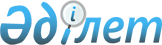 О создании рабочей группы для выработки предложений по оценке допустимого изменения уровней регулируемых государственными органами тарифовРаспоряжение Премьер-Министра Республики Казахстан от 17 февраля 2009 года № 26-р



      В целях выработки предложений по оценке допустимого изменения уровней регулируемых государственными органами тарифов (цен, ставок, сборов) на 2009 год:





      1. Создать рабочую группу в составе:

Шукеев                     - Заместитель Премьер-Министра Республики



Умирзак Естаевич             Казахстан, руководитель

Алдабергенов               - Председатель Агентства Республики



Нурлан Шадибекович           Казахстан по регулированию естественных



                             монополий, заместитель руководителя

Ермакалиева                - директор Департамента стратегического



Лариса Сериковна             планирования и сводного анализа



                             Агентства Республики Казахстан по



                             регулированию естественных монополий,



                             секретарь

Дилимбетова                - вице-министр труда и социальной



Гульнара Аманкуловна         защиты населения Республики Казахстан

Мамытбеков                 - вице-министр индустрии и торговли



Едил Куламкадырович          Республики Казахстан

Турганов                   - вице-министр энергетики и минеральных



Дюйсенбай Нурбаевич          ресурсов Республики Казахстан

Касымбек                   - вице-министр транспорта и коммуникации



Женис Махмудулы              Республики Казахстан

Бишигаев                   - заместитель Председателя Агентства



Аскар Дарушевич              Республики Казахстан по информатизации



                             и связи

Смагулов                   - заместитель Председателя Агентства



Кайрат Молдрахманович        Республики Казахстан по регулированию



                             естественных монополий

Джаркинбаев                - заместитель Председателя Агентства



Жасер Азимханович            Республики Казахстан по регулированию



                             естественных монополий

Кожахметов                 - заместитель Председателя Агентства



Жанат Муратович              Республики Казахстан по защите



                             конкуренции

Омаров                     - заместитель Председателя Агентства



Жаслан Искакович             Республики Казахстан по статистике

Каменов                    - заместитель председателя Комитета по



Нуртай Шамренович            водным ресурсам Министерства сельского



                             хозяйства Республики Казахстан

Шкарупа                    - директор Департамента по регулированию



Анатолий Валерьевич          в сфере электро- и теплоэнергетики



                             Агентства Республики Казахстан по



                             регулированию естественных монополий

Ибраева                    - директор Департамента по регулированию



Гульмира Касымовна           в сфере железнодорожного транспорта,



                             гражданской авиации и портов Агентства



                             Республики Казахстан по регулированию



                             естественных монополий

Аскарова                   - директор Департамента по регулированию



Аида Геннадьевна             в сфере трубопроводных и



                             водоканализационных систем Агентства



                             Республики Казахстан по регулированию



                             естественных монополий

Жексембаев                 - заместитель директора Департамента



Куандык Аманжолович          развития отраслей экономики



                             Министерства экономики и бюджетного



                             планирования Республики Казахстан

Абсаттарова                - заместитель директора Департамента



Маржан Несипбековна          мониторинга и анализа товарных рынков



                             Агентства Республики Казахстан по



                             защите конкуренции

Хабибуллина                - главный эксперт Департамента развития



Эльмира Зейнутуллаевна       отраслей экономики Министерства



                             экономики и бюджетного планирования



                             Республики Казахстан

Огай                       - заместитель директора Дирекции по



Валерий Дмитриевич           управлению электроэнергетическими



                             активами АО фонд национального



                             благосостояния "Самрук-Казына" (по



                             согласованию)




      2. Рабочей группе в двухнедельный срок внести в Правительство Республики Казахстан предложения по оценке допустимого изменения уровней регулируемых государственными органами тарифов в рамках возможностей бюджетного финансирования социальной защиты населения и соответствующих расходов бюджетных организаций в 2009 году.





      3. Контроль за исполнением настоящего распоряжения возложить на Заместителя Премьер-Министра Республики Казахстан Шукеева У.Е.


      Премьер-Министр                            К. Масимов


					© 2012. РГП на ПХВ «Институт законодательства и правовой информации Республики Казахстан» Министерства юстиции Республики Казахстан
				